Une des tendances fondamentales de l’évolution de la société de l’information aujourd’hui est la croissance continue du rôle de l’Internet au sein du système des télécommunications internationales.Les propositions d’adjonction au RTI suivantes visent à formuler une approche selon laquelle l’Internet est envisagé comme une nouvelle infrastructure de télécommunication mondiale, ainsi que comme une partie de l’infrastructure nationale de télécommunication de chaque Etat Membre, approche qui, en conséquence, vise à faire en sorte que les ressources de numérotage, de nommage, d’adressage et d’identification de l'Internet soient considérées comme une ressource internationale.Article 2DéfinitionsADD	RUS/27/127A	2.11	Internet: Conglomération internationale de réseaux de télécommunication interconnectés assurant l’interaction des systèmes d’information connectés et de leurs utilisateurs, en acheminant leur trafic au moyen d’un système unique de numérotage, de nommage, d’adressage, d’identification, de protocoles et de procédures, défini dans les normes Internet.Motifs:	IETF RFC 2418, compte tenu des termes et définitions figurant dans la Constitution et la Convention de l’UIT et les documents finals du SMSI (Genève, 2003 – Tunis 2005).ADD	RUS/27/227B	2.12	Trafic Internet: Trafic généré par les systèmes d’information en interaction connectés aux réseaux de télécommunications qui constituent l’Internet.ADD	RUS/27/327C	2.13	Accès Internet: Capacité à interagir par l’échange de trafic Internet avec tous systèmes d’information connectés aux réseaux de télécommunications qui constituent l’Internet.ADD	RUS/27/427D	2.14	Infrastructure de base de l’Internet: Moyens de télécommunications et systèmes d’information d’une importance vitale pour assurer l’intégrité, l’exploitation fiable et la sécurité de l’Internet.ADD	RUS/27/527E	2.15	Segment national de l’Internet: Réseaux de télécommunication, ou parties de réseaux de télécommunication, situés sur le territoire d’un Etat et utilisés pour acheminer le trafic Internet et/ou fournir un accès Internet.ADD	RUS/27/6Article 3AL’InternetADD	RUS/27/731A	3A.1	La gouvernance de l’Internet s’effectue au moyen de l’élaboration et de l’application par les gouvernements, le secteur privé et la société civile de principes, de normes, de règles, de programmes et de procédures de prise de décision communs, qui orientent l’évolution et l’utilisation de l’Internet.Motifs:	§ 34 de l’Agenda de Tunis pour la société de l’information (SMSI, Genève, 2003 – Tunis, 2005).ADD	RUS/27/831B	3A.2	Les Etats Membres ont des droits égaux pour ce qui de gérer l’Internet, y compris en ce qui concerne l’allotissement, l’attribution et le retrait des ressources de numérotage, de nommage, d’adressage et d’identification de l’Internet, et pour ce qui est de favoriser l’exploitation et le développement de l'infrastructure de base de l’Internet.Motifs:	§ 38, 52 et 53 de l’Agenda de Tunis pour la société de l’information (SMSI, Genève 2003 – Tunis 2005).ADD	RUS/27/931C	3A.3	Les Etats Membres ont le droit souverain d’établir et de mettre en œuvre des politiques publiques, y compris des politiques internationales, sur les questions relatives à la gouvernance de l’Internet, et de réglementer le segment national de l’Internet, ainsi que les activités menées sur leur territoire par les exploitations fournissant un accès Internet ou assurant l’acheminement d’un trafic Internet. Motifs:	Préambule de la Constitution de l’UIT et § 35a, 58, 64, 65, 68 et 69 de l’Agenda de Tunis pour la société de l’information (SMSI, Genève 2002 – Tunis 2005).ADD	RUS/27/1031D	3A.4	Les Etats Membres devraient s’efforcer d’établir des politiques visant à satisfaire les besoins du public en matière d’accès Internet et d’utilisation de l’Internet, et à aider les administrations et les exploitations, y compris au moyen d’une coopération internationale, à favoriser l’exploitation et le développement de l’Internet.Motifs:	Article 33 de la Constitution de l’UIT et § 31, 37, 49 et 50 de l’Agenda de Tunis pour la société de l’information (SMSI, Genève, 2003 – Tunis, 2005).ADD	RUS/27/1131E	3A.5	Les Etats Membres devraient faire en sorte que les administrations et les exploitations coopèrent afin d’assurer l’intégrité, l’exploitation fiable et la sécurité du segment national de l’Internet, des relations directes pour l’acheminement du trafic Internet et de l'infrastructure de base de l’Internet.Motifs:	Article 38 de la Constitution de l’UIT, § 39 à 41, 44 et 45 de l’Agenda de Tunis pour la société de l’information (SMSI, Genève 2003 – Tunis, 2005).______________Conférence mondiale des télécommunications internationales (CMTI-12)
Dubaï , 3-14 décembre 2012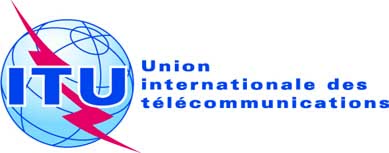 SÉANCE PLÉNIÈRERévision 1 au
Document 27-F17 novembre 2012Original: russeFédération de RussieFédération de RussiePROPOSITIONS POUR LES TRAVAUX DE LA CONFéRENCEPROPOSITIONS POUR LES TRAVAUX DE LA CONFéRENCE